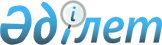 Қазақстан Республикасының азаматтары болып табылатын, Қазақстан Республикасының аумағында тұрақты тұратын, жетім балаларды, ата-аналарының қамқорлығынсыз қалған балаларды асырап алуға тілек білдірген адамдарды есепке алу қағидаларын бекіту туралыҚазақстан Республикасы Білім және ғылым министрінің 2016 жылғы 29 маусымдағы № 407 бұйрығы. Қазақстан Республикасының Әділет министрлігінде 2016 жылы 4 тамызда № 14067 болып тіркелді.
      ЗҚАИ-ның ескертпесі!
      Бұйрық 01.01.2017 ж. бастап қолданысқа енгізіледі.
      "Неке (ерлі-зайыптылық) және отбасы туралы" Қазақстан Республикасы Кодексінің 89-бабының 2-тармағына сәйкес БҰЙЫРАМЫН:
      Ескерту. Кіріспе жаңа редакцияда – ҚР Қазақстан Республикасы Оқу-ағарту министрінің м.а. 16.06.2023 № 171 (алғашқы ресми жарияланған күнінен кейін күнтізбелік он күн өткен соң қолданысқа енгізіледі) бұйрығымен.


      1. Қазақстан Республикасының азаматтары болып табылатын, Қазақстан Республикасының аумағында тұрақты тұратын, жетім балаларды, ата-аналарының қамқорлығынсыз қалған балаларды асырап алуға тілек білдірген адамдарды есепке алу қағидалары бекітілсін. 
      2. Мыналардың күші жойылды деп танылсын: 
      1) "Бала асырап алуға тілек білдірген адамдарды есепке алу қағидаларын бекіту туралы" Қазақстан Республикасы Білім және ғылым министрінің 2015 жылғы 16 қаңтардағы № 15 бұйрығының (Қазақстан Республикасының Нормативтік құқықтық актілерді мемлекеттік тіркеу тізілімінде 2015 жылғы 18 ақпанда № 10278 болып тіркелген, Қазақстан Республикасы нормативтік құқықтық актілерінің "Әділет" ақпараттық-құқықтық жүйесінде 2015 жылғы 3 наурызда жарияланған);
      2) "Қазақстан Республикасы Білім және ғылым Министрінің кейбір бұйрықтарына өзгерістер енгізу туралы" Қазақстан Республикасы Білім және ғылым министрінің 2015 жылғы 20 шілдедегі № 465 бұйрығының 1-тармағының 4) тармақшасы (Қазақстан Республикасының Нормативтік құқықтық актілерді мемлекеттік тіркеу тізілімінде 2015 жылғы 21 тамызда № 11919 болып тіркелген, Қазақстан Республикасы нормативтік құқықтық актілерінің "Әділет" ақпараттық-құқықтық жүйесінде 2015 жылғы 1 қырқүйекте жарияланған);
      3. Қазақстан Республикасы Білім және ғылым министрлігінің Балалардың құқықтарын қорғау комитеті (М.С. Әбдікәрім) заңнамада белгіленген тәртіппен:
      1) осы бұйрықтың Қазақстан Республикасы Әділет министрлігінде мемлекеттік тіркелуін; 
      2) осы бұйрық мемлекеттік тіркелгеннен кейін күнтізбелік он күн ішінде осы бұйрықтың көшірмесін Қазақстан Республикасы нормативтік құқықтық актілерінің "Әділет" ақпараттық-құқықтық жүйесінде және мерзімді баспа басылымдарында ресми жариялау үшін электрондық тасымалдағышта елтаңбалы мөрмен куәландырылған қағаз данасын қоса бере отырып жолдауды; 
      3) тіркелген осы бұйрықты алған күннен бастап бес жұмыс күні ішінде Қазақстан Республикасы Білім және ғылым министрлігінің мөрімен расталған және осы бұйрыққа қол қоюға уәкілетті адамның электрондық цифрлық қолтаңбасымен куәландырылған баспа және электрондық түрдегі көшірмелерін Қазақстан Республикасы нормативтік құқықтық актілерінің Эталондық бақылау банкіне енгізу үшін жолдауды; 
      4) осы бұйрықты Қазақстан Республикасы Білім және ғылым министрлігінің интернет-ресурсында орналастыруды; 
      5) осы бұйрық Қазақстан Республикасы Әділет министрлігінде мемлекеттік тіркеуден өткеннен кейін он жұмыс күні ішінде Қазақстан Республикасы Білім және ғылым министрлігінің Заң қызметі және халықаралық ынтымақтастық департаментіне осы тармақтың 1), 2) және 3) тармақшаларында көзделген іс-шаралардың орындалуы туралы мәліметтерді ұсынуды қамтамасыз етсін. 
      4. Осы бұйрықтың орындалуын бақылау Қазақстан Республикасының Білім және ғылым вице-министрі Э.А. Суханбердиеваға жүктелсін. 
      5. Осы бұйрық 2017 жылғы 1 қаңтардан бастап қолданысқа енгізіледі.  Қазақстан Республикасының азаматтары болып табылатын, Қазақстан Республикасының аумағында тұрақты тұратын, жетім балаларды, ата-аналарының қамқорлығынсыз қалған балаларды асырап алуға тілек білдірген адамдарды есепке алу қағидалары
      Ескерту. Қағида жаңа редакцияда – ҚР Білім және ғылым министрінің 30.04.2020 № 167 (қолданысқа енгізілу тәртібін 4 т. қараңыз) бұйрығымен. 1-тарау. Жалпы ережелер
      1. Осы Қазақстан Республикасының азаматтары болып табылатын, Қазақстан Республикасының аумағында тұрақты тұратын, жетім балаларды, ата-аналарының қамқорлығынсыз қалған балаларды асырап алуға тілек білдірген адамдарды есепке алу қағидалары (бұдан әрі – Қағидалар) "Неке (ерлі-зайыптылық) және отбасы туралы" Қазақстан Республикасы Кодексінің (бұдан әрі – Кодекс) 89-бабының 2-тармағына, "Мемлекеттік көрсетілетін қызметтер туралы 2013 жылғы 15 сәуірдегі Қазақстан Республикасы Заңының (бұдан әрі – Заң) 10-бабының 1) тармақшасына сәйкес әзірленген және Қазақстан Республикасының азаматтары болып табылатын, Қазақстан Республикасының аумағында тұрақты тұратын, жетім балаларды, ата-аналарының қамқорлығынсыз қалған балаларды асырап алуға тілек білдірген адамдарды (бұдан әрі – көрсетілетін қызметті алушы) есепке алу тәртібін айқындайды.
      Ескерту. 1-тармақ жаңа редакцияда – ҚР Қазақстан Республикасы Оқу-ағарту министрінің м.а. 16.06.2023 № 171 (алғашқы ресми жарияланған күнінен кейін күнтізбелік он күн өткен соң қолданысқа енгізіледі) бұйрығымен.


      2. Осы Қағидаларда мынадай ұғым пайдаланылады:
      Жетім балалардың, ата-аналарының қамқорлығынсыз қалған балалардың және балаларды өз отбасына тәрбиелеуге қабылдауға тілек білдірген адамдардың республикалық деректер банкі (бұдан әрі – Республикалық деректер банкі) – жетім балалар, ата-аналарының қамқорлығынсыз қалған балалар туралы, сондай-ақ жетім балаларды, ата-аналарының қамқорлығынсыз қалған балаларды өз отбасына тәрбиелеуге қабылдауға тілек білдірген адамдар туралы мәліметтерді қамтитын деректер базасы.
      Ескерту. 2-тармақ жаңа редакцияда - ҚР Білім және ғылым министрінің 21.02.2022 № 55 (алғашқы ресми жарияланған күнінен кейін күнтізбелік он күн өткен соң қолданысқа енгізіледі) бұйрығымен.


      3. Азаматтарды есепке алуды олардың тұрғылықты жері бойынша республикалық маңызы бар қалалардың және астананың білім басқармалары, аудандардағы және облыстық маңызы бар қалалардағы білім бөлімдері (бұдан әрі – көрсетілетін қызметті беруші) жүргізеді.
      Құжаттарды қараудың және бала асырап алуға тілек білдірген адамдарды есепке қоюдың мерзімі 10 (он) жұмыс күнін құрайды.
      Ескерту. 3-тармақ жаңа редакцияда - ҚР Білім және ғылым министрінің 21.02.2022 № 55 (алғашқы ресми жарияланған күнінен кейін күнтізбелік он күн өткен соң қолданысқа енгізіледі) бұйрығымен.

 2-тарау. Азаматтарды есепке алу тәртібі
      4. Азаматтардың есебіне:
      1) сот әрекетке қабілетсіз немесе әрекет қабілеті шектеулі деп таныған адамдарды;
      2) сот біреуін әрекетке қабілетсіз немесе әрекет қабілеті шектеулі деп таныған ерлі-зайыптыларды;
      3) сот ата-ана құқықтарынан айырған немесе сот ата-ана құқықтарын шектеген адамдарды;
      4) өзіне Қазақстан Республикасының заңдарымен жүктелген міндеттерді тиісінше орындамағаны үшін қорғаншы немесе қамқоршы міндеттерінен шеттетілген адамдарды;
      5) егер сот олардың кінәсінен бала асырап алудың күшін жойса, бұрынғы бала асырап алушыларды;
      6) денсаулық жағдайына байланысты ата-ана құқықтарын жүзеге асыра алмайтын адамдарды. Адамның бала асырап алуы, оны қорғаншылыққа немесе қамқоршылыққа, патронатқа қабылдап алуы мүмкін болмайтын аурулар болған кезде, олардың тізбесін денсаулық сақтау саласындағы уәкілетті орган белгілейді;
      7) тұрақты тұрғылықты жері жоқ адамдарды;
      8) дәстүрлі емес жыныстық бағдар ұстанатын адамдарды;
      9) асырап алған кезде қасақана қылмыс жасағаны үшін жойылмаған немесе алынбаған соттылығы бар адамдарды, сондай-ақ осы тармақтың 14) тармақшасында көрсетілген адамдарды;
      10) азаматтығы жоқ адамдарды;
      11) анасының қайтыс болуына немесе оның ата-ана құқықтарынан айырылуына байланысты баланың кемінде үш жыл іс жүзінде тәрбиелену жағдайларын қоспағанда, тіркелген некеде тұрмаған (ерлі-зайыпты болмаған) еркек жынысты адамдарды;
      12) асырап алған кезде асырап алынған баланы Қазақстан Республикасының заңнамасында белгіленген ең төмен күнкөріс деңгейімен қамтамасыз ететін табысы жоқ адамдарды;
      13) наркологиялық немесе психоневрологиялық диспансерлерде есепте тұратын адамдарды;
      14) адам өлтіру, денсаулыққа қасақана зиян келтіру, халық денсаулығына және адамгершілікке, жыныстық тиіспеушілікке қарсы қылмыстық құқық бұзушылықтары, экстремистік немесе террористік қылмыстары, адам саудасы қылмыстық құқық бұзушылығы үшін соттылығы бар немесе болған, қылмыстық қудалауға ұшырап отырған немесе ұшыраған адамдарды (Қазақстан Республикасы Қылмыстық-процестік кодексінің 35-бабы бірінші бөлігінің 1) және 2) тармақшалары негізінде өздеріне қатысты қылмыстық қудалау тоқтатылған адамдарды қоспағанда);
      15) Қазақстан Республикасының аумағында тұрақты тұратын, Кодекстің 91-бабының 4-тармағында белгіленген тәртіппен психологиялық даярлықтан өтпеген Қазақстан Республикасының азаматтарын (баланың жақын туыстарын қоспағанда) қоспағанда, кәмелетке толған адамдар қойылады.
      5. Мемлекеттік көрсетілетін қызметті алу үшін көрсетілетін қызметті алушы көрсетілетін қызметті берушіге "электрондық үкіметтің" веб-порталы (бұдан әрі – портал) арқылы осы Қағидаларға 1-қосымшаға сәйкес "Бала асырап алуға тілек білдірген адамдарды есепке қою" мемлекеттік қызмет көрсетуге қойылатын негізгі талаптардың тізбесінде (бұдан әрі – Мемлекеттік қызмет көрсетуге қойылатын талаптар) көзделген құжаттарды қоса бере отырып, бала асырап алуға тілек білдірген адамдарды есепке қою туралы өтініш (еркін нысанда) береді.
      Ескерту. 5-тармақ жаңа редакцияда - ҚР Оқу-ағарту министрінің 03.10.2022 № 414 (алғашқы ресми жарияланған күнінен кейін күнтізбелік он күн өткен соң қолданысқа енгізіледі) бұйрығымен.


      6. Көрсетілетін қызметті алушының "жеке кабинетіне" мемлекеттік көрсетілетін қызметке сұрау салудың қабылданғаны туралы мәртебе, сондай-ақ мемлекеттік көрсетілетін қызмет нәтижесін алу күні мен уақыты көрсетілген хабарлама жіберіледі. 
      7. Көрсетілетін қызметті беруші өтініш келіп түскен күні оларды қабылдауды және тіркеуді жүзеге асырады (өтініш беруші жұмыс уақыты аяқталғаннан кейін, Қазақстан Республикасының еңбек заңнамасына сәйкес демалыс немесе мереке күндері жүгінген кезде өтініштерді қабылдау келесі жұмыс күні жүзеге асырылады).
      8. Көрсетілетін қызметті беруші құжаттарды портал арқылы алған сәттен бастап 2 (екі) жұмыс күні ішінде ұсынылған құжаттардың толықтығын тексереді.
      Ескерту. 8-тармақ жаңа редакцияда - ҚР Білім және ғылым министрінің 21.02.2022 № 55 (алғашқы ресми жарияланған күнінен кейін күнтізбелік он күн өткен соң қолданысқа енгізіледі) бұйрығымен.


      9. Көрсетілетін қызметті алушының егер некеде тұрған болса, жұбайының (зайыбының) жеке басын куәландыратын, көрсетілетін қызметті алушының және (немесе) жұбайының (зайыбының) тұрғын үйге меншік құқығын растайтын құжаттар туралы мәліметтерді, "АХАЖ тіркеу пункті" ақпараттық жүйесінде мәліметтер болмаған кезде балалардың туу туралы куәлігін, неке қию туралы куәлікті, "Денсаулық сақтау саласында мемлекеттік қызметтер көрсетудің кейбір мәселелері туралы" Қазақстан Республикасы Денсаулық сақтау министрінің 2020 жылғы 18 мамырдағы № ҚР ДСМ-49/2020 бұйрығымен (нормативтік құқықтық актілерін мемлекеттік тіркеу тізілімінде № 20665 болып тіркелген) бекітілген нысан бойынша наркологиялық және психиатриялық диспансерлерде есепте тұрғаны туралы мәліметтердің жоқтығы туралы анықтаманы көрсетілетін қызметті беруші "электрондық үкімет" шлюзі арқылы тиісті мемлекеттік ақпараттық жүйелерден алады.
      Егер Қазақстан Республикасының заңдарында өзгеше көзделмесе, көрсетілетін қызмет беруші қызмет көрсету кезінде заңмен қорғалатын құпияны қамтитын, ақпараттық жүйелердегі мәліметтерді пайдалануға көрсетілген қызметті алушының келісімін алады.
      Көрсетілетін қызметті берушілер цифрлық құжаттарды порталында тіркелген пайдаланушының ұялы байланысының абоненттік нөмірі арқылы ұсынылған құжат иесінің келісімі болған жағдайда, іске асырылған интеграция арқылы цифрлық құжаттар сервисінен бір реттік парольді беру арқылы немесе порталының хабарламасына жауап ретінде қысқа мәтіндік хабарлама жіберу арқылы алады.
      Көрсетілетін қызметті алушы құжаттардың толық топтамасын ұсынбаған және (немесе) қолданылу мерзімі өтіп кеткен құжаттарды ұсынған кезде, көрсетілетін қызметті беруші көрсетілетін қызметті алушыға өтінішті одан әрі қараудан бас тартады.
      Көрсетілетін қызметті алушының және жұбайының (зайыбының) соттылығының болуы не болмауы туралы мәліметтерді (егер некеде тұрса) орган Қазақстан Республикасы Бас прокуратурасының Құқықтық статистика және арнайы есепке алу Комитетінің ақпараттық жүйесінен алады.
      Ескерту. 9-тармақ жаңа редакцияда – ҚР Қазақстан Республикасы Оқу-ағарту министрінің м.а. 16.06.2023 № 171 (алғашқы ресми жарияланған күнінен кейін күнтізбелік он күн өткен соң қолданысқа енгізіледі) бұйрығымен.


      10. Көрсетілетін қызметті беруші көрсетілетін қызметті алушылардың осы Қағидалардың 4-тармағына сәйкес бала асырап алуға үміткер болуға сәйкестігін тексереді.
      Тексеру қорытындысы бойынша көрсетілетін қызметті беруші 3 (үш) жұмыс күні ішінде тұрғын үйге тексеру жүргізеді, көрсетілетін қызметті алушыдың тұрғын үй-тұрмыстық жағдайына тексеру жүргізу нәтижелері бойынша көрсетілетін қызметті беруші осы Қағидаларға 2-қосымшаға сәйкес нысан бойынша тұрғын үй-тұрмыстық жағдайларын тексеру актісін (бұдан әрі – акт) жасайды және акт жасалған күннен бастап 3 (үш) жұмыс күні ішінде осы Қағидаларға 3-қосымшаға сәйкес нысан бойынша азаматтардың бала асырап алуға үміткер болу мүмкіндігі (мүмкін еместігі) туралы қорытынды дайындайды.
      11. Көрсетілетін қызметті алушы қолданыстағы заңнама талаптарына сәйкес келген кезде көрсетілетін қызметті беруші қорытындыға қол қойылған күннен бастап 2 (екі) жұмыс күні ішінде көрсетілетін қызметті берушінің уәкілетті адамының электрондық цифрлық қолтаңбасы (бұдан әрі – ЭЦҚ) қойылған электрондық құжат нысанында көрсетілетін қызметті алушының порталына осы Қағидаларға 4-қосымшаға сәйкес нысан бойынша бала асырап алуға үміткер(лер) болудың мүмкіндігі (мүмкін еместігі) туралы қорытындыны алғаны туралы хабарлама жібереді және оларды бала асырап алуға кандидаттар ретінде есепке қояды.
      Осы Қағидалардың Мемлекеттік қызмет көрсетуге қойылатын талаптарының 9-тармағында көрсетілген негіздер бойынша мемлекеттік қызметті көрсетуден бас тарту үшін негіз анықталған кезде, көрсетілетін қызметті беруші Қазақстан Республикасы Әкімшілік рәсімдік–процестік кодексінің (бұдан әрі-ҚР ӘПК) 73-бабына сәйкес мемлекеттік қызметті көрсету мерзімі аяқталғанға дейін 3 (үш) жұмыс күнінен кешіктірмей, көрсетілетін қызметті алушыға мемлекеттік қызметті көрсетуден бас тарту туралы алдын ала шешім, сондай-ақ көрсетілетін қызметті алушыға алдын ала шешім бойынша ұстанымнын білдіруге мүмкіндік беру үшін тыңдауды өткізу уақыты мен орны туралы хабарламаны жолдайды.
      Тыңдау рәсімі ҚР АӨК-нің 74-Бабына сәйкес жүргізіледі.
      Тыңдау нәтижелері бойынша көрсетілетін қызметті алушыға көрсетілетін қызметті берушінің уәкілетті адамының ЭЦҚ қойылған электрондық құжат нысанында 2 (екі) жұмыс күні ішінде оң нәтиже немесе мемлекеттік қызметті көрсетуден дәлелді бас тарту жіберіледі.
      Көрсетілетін қызметті алушы оң қорытынды алғаннан кейін республикалық деректер банкіндегі жетім балалар, асырап алуға жататын ата-аналарының қамқорлығынсыз қалған балалар туралы ақпаратқа қол жеткізе алады.
      Ескерту. 11-тармақ жаңа редакцияда - ҚР Оқу-ағарту министрінің 03.10.2022 № 414 (алғашқы ресми жарияланған күнінен кейін күнтізбелік он күн өткен соң қолданысқа енгізіледі) бұйрығымен.

      12. Алып тасталды - ҚР Білім және ғылым министрінің 21.02.2022 № 55 (алғашқы ресми жарияланған күнінен кейін күнтізбелік он күн өткен соң қолданысқа енгізіледі) бұйрығымен.


      13. Көрсетілетін қызметті беруші Заңның 5-бабы 2-тармағының 11) тармақшасына сәйкес ақпараттандыру саласындағы уәкілетті орган белгілеген тәртіппен мемлекеттік қызмет көрсету сатысы туралы мемлекеттік қызметтер көрсету мониторингінің ақпараттық жүйесіне деректерді енгізуді қамтамасыз етеді.
      Ақпараттық жүйе істен шыққан кезде көрсетілетін қызметті беруші анықталған сәттен бастап дереу көрсетілетін қызметті берушінің ақпараттық-коммуникациялық инфрақұрылымға жауапты құрылымдық бөлімшесінің қызметкерін хабардар етеді.
      Бұл жағдайда ақпараттық-коммуникациялық инфрақұрылымға жауапты қызметкер Қағидалардың осы тармағының екінші бөлігінде көрсетілген мерзім ішінде техникалық проблема туралы хаттама жасайды және оған көрсетілетін қызметті беруші қол қояды.
      Қазақстан Республикасының балалардың құқықтарын қорғау саласындағы уәкілетті органы көрсетілетін қызметті берушілерді, оның ішінде Бірыңғай байланыс орталығын Мемлекеттік қызмет көрсетуге қойылатын талаптарға енгізілген өзгерістер мен толықтырулар туралы хабардар етеді.
      Ескерту. 13-тармақ жаңа редакцияда - ҚР Оқу-ағарту министрінің 03.10.2022 № 414 (алғашқы ресми жарияланған күнінен кейін күнтізбелік он күн өткен соң қолданысқа енгізіледі) бұйрығымен.


      14. Республикалық деректер банкінде жетім балаларды, ата-анасының қамқорлығынсыз қалған балаларды асырап алуға тілек білдірген адамдар туралы мәліметтерді есепке алуды тоқтатуға:
      1) тұлғаның баланы отбасында тәрбиелеуге қабылдауы;
      2) Республикалық деректер банкінде ол туралы мәліметтерді есепке алуды тоқтату туралы өтініш;
      3) тұлғаға баланы отбасына тәрбиелеуге қабылдау мүмкіндері берілген жағдалардың өзгеруі;
      4) баланы отбасына тәрбиелеуге қабылдауға тілек білдірген тұлғаның қайтыс болуы негіз болып табылады. 3-тарау. Мемлекеттік қызмет көрсету процесінде көрсетілетін қызметті берушінің және (немесе) оның лауазымды адамдарының шешімдеріне, әрекетіне (әрекетсіздігіне) шағымдану тәртібі
      15. Мемлекеттік қызмет көрсету мәселелері бойынша көрсетілетін қызметті берушінің шешіміне, әрекетіне (әрекетсіздігіне) шағым көрсетілетін қызметті беруші басшысының атына, мемлекеттік қызмет көрсету сапасын бағалау және бақылау жөніндегі уәкілетті органға (бұдан әрі – шағымды қарайтын орган) Қазақстан Республикасының заңнамасына сәйкес беріледі.
      Мемлекеттік қызметтер көрсету мәселелері бойынша шағымды қарауды жоғары тұрған әкімшілік орган, лауазымды тұлға, шағымды қарайтын орган жүргізеді.
      Шағымдар көрсетілетін қызметті берушіге және (немесе) шешіміне, әрекетіне (әрекетсіздігіне) шағым жасаған лауазымды тұлғаға беріледі.
      Көрсетілетін қызметті беруші шешіміне, әрекетіне (әрекетсіздігіне) шағым жасалып отырған лауазымды тұлға шағым келіп түскен күннен бастап 3 (үш) жұмыс күнінен кешіктірмей оны шағымды қарайтын органға жібереді.
      Бұл ретте көрсетілетін қызметті беруші, лауазымды тұлға, шешімге, әрекетке (әрекетсіздікке) шағым жасайды, егер ол 3 (үш) жұмыс күні ішінде шағымда көрсетілген талаптарды толық қанағаттандыратын шешімді немесе әкімшілік әрекетті қабылдаса, шағымды қарайтын органға шағым жібермейді.
      Көрсетілетін қызметті берушінің атына келіп түскен көрсетілетін қызметті алушының шағымы мемлекеттік көрсетілетін қызметтер туралы заңның 25-бабы 2-тармағына сәйкес тіркелген күнінен бастап 5 (бес) жұмыс күні ішінде қаралуға жатады.
      Шағымды қарайтын органның атына келіп түскен көрсетілетін қызметті алушының шағымы тіркелген күнінен бастап 15 (он бес) жұмыс күні ішінде қаралуға жатады.
      Егер заңда өзгеше көзделмесе, сотқа жүгінуге сотқа дейінгі тәртіппен шағым жасалғаннан кейін жол беріледі.
      Ескерту. 15-тармақ жаңа редакцияда - ҚР Білім және ғылым министрінің 21.02.2022 № 55 (алғашқы ресми жарияланған күнінен кейін күнтізбелік он күн өткен соң қолданысқа енгізіледі) бұйрығымен.


      16. Мемлекеттік қызмет көрсету нәтижелерімен келіспеген жағдайда көрсетілетін қызметті алушы Қазақстан Республикасының заңнамасында белгіленген тәртіппен сотқа жүгінеді. "Бала асырап алуға тілек білдірген адамдарды есепке қою" мемлекеттік қызмет көрсетуге қойылатын негізгі талаптардың тізбесі
      Ескерту. 1-қосымша жаңа редакцияда - ҚР Қазақстан Республикасы Оқу-ағарту министрінің м.а. 16.06.2023 № 171 (алғашқы ресми жарияланған күнінен кейін күнтізбелік он күн өткен соң қолданысқа енгізіледі) бұйрығымен. Жетім балаларды, ата-аналарының қамқорлығынсыз қалған балаларды асырап алуға тілек білдірген азаматтардың тұрғын үй-тұрмыстық жағдайларын тексеріп-қарау АКТІСІ
      Ескерту. 2-қосымша жаңа редакцияда - ҚР Қазақстан Республикасы Оқу-ағарту министрінің м.а. 16.06.2023 № 171 (алғашқы ресми жарияланған күнінен кейін күнтізбелік он күн өткен соң қолданысқа енгізіледі) бұйрығымен.
      1. Азаматтардың жалпы мінездемесі
      Тегі ______________________________________________________________
      Аты ______________________________________________________________
      Әкесінің аты (бар болған жағдайда) ___________________________________
      туған күні _________________________________________________________
      азаматтығы ________________________________________________________
      білімі _____________________________________________________________
      жұмыс орны __________, лауазымы ___________________________________
      тұратын мекен-жайы ________________________________________________
      некеде _____________ бастап ________________________________________ 
      (тұрады, тұрмайды) (неке тіркелген күн)
      бұдан бұрынғы некелері _____ бастап ____ дейін (иә, жоқ)
      тегі _______________________________________________________________
      аты _______________________________________________________________
      әкесінің аты (бар болған жағдайда) ____________________________________
      туған күні __________________________________________________________
      азаматтығы ________________________________________________________
      білімі _____________________________________________________________
      жұмыс орны ____________, лауазымы _________________________________
      тұратын мекен-жайы ________________________________________________
      некеде _____________ бастап ________________________________________ 
      (тұрады, тұрмайды) (неке тіркелген күн)
      бұдан бұрынғы некелері ____ бастап ______ дейін (иә, жоқ)
      балалары __________________________________________________________ 
      (бар, жоқ)
      тегі _______________________________________________________________
      аты _______________________________________________________________
      әкесінің аты (бар болған жағдайда) ____________________________________
      туған күні _________________________________________________________
      құқықтық қатынастары (күйеуімен және әйелімен бөлек-бөлек)
      __________________________________________________________________
      бірге тұрады _______________________________________________________
      (иә, жоқ)
      2. Тұрғын үй-тұрмыстық жағдайларының сипаттамасы жалпы ауданы _______
      (шаршы метр), тұрғылықты ауданы _____________ (шаршы метр)
      тұрғын бөлмелердің саны ____________________________________________
      тіркелгендер _______________________________________________________
      (тұрақты, уақытша)
      тұрады ___________________________________________________________,
      (тұрақты, уақытша)
      оның ішінде ______________________________________________құқығымен
      (меншік иесі, жалдаушы, қосымша жалдаушы)
      үйдің, пәтердің тиесілілігі ___________________________________________
      (мемлекеттік, жеке)
      тұрғын үйдің жайлылығы ____________________________________________
      (абаттандырылған, абаттандырылмаған, ішінара жайлы)
      санитариялық-гигиеналық жай-күйі ___________________________________
      (жақсы, қанағаттанарлық, қанағаттанарлықсыз)
      тұрғын үй туралы қосымша мәліметтер ________________________________
      3. Отбасы мүшелерінің және бірге тұратын азаматтардың сипаттамасы отбасының бірге тұратын басқа мүшелері:
      тегі _______________________________________________________________
      аты _______________________________________________________________
      әкесінің аты (бар болған жағдайда) ____________________________________
      туған күні __________________________________________________________
      азаматтығы ________________________________________________________
      жұмыс/оқу орны _____, лауазымы/мамандық _____, жылдық табысы ______
      туыстық қатынастар бірге тұратын басқа азаматтар:
      тегі _______________________________________________________________
      аты _______________________________________________________________
      әкесінің аты (бар болған жағдайда) ____________________________________
      туған күні __________________________________________________________
      азаматтығы ________________________________________________________
      жұмыс/оқу орны ______, лауазымы/мамандық _____, жылдық табысы _____
      құқықтық қатынастар _______________________________________________
      (жалдаушы, қосымша жалдаушы құқығы, басқа (көрсету)
      4. Биографиялық деректер балалық шақта және жасөспірім кезеңдегі отбасы ахуалы ____________________________________________________________
      ата-анасымен қарым-қатынасы _______________________________________
      аға-інілерімен, апа-сіңлі-қарындастарымен, басқа туыстарымен қарым-қатынасы
      __________________________________________________________________
      5. Отбасы ішіндегі өзара қарым-қатынастар отбасының бұрынғы ерлі- зайыптылық өмірінің сипаттамасы ______________ отбасының қазіргі уақыттағы жағдайы __________________________________________________________
      бала асырап алушылардың жеке қасиеттері ____________________________
      қызығушылығы, бос уақытын өткізуі __________________________________
      дүниетанымы ______________________________________________________
      дінге _____________________________________________________________
      бала тәрбиелеуге көзқарасы _________________________________________
      балалармен қарым-қатынас тәжірибесінің бар-жоғы ____________________
      жақын туыстарының бала асырап алуға көзқарасы ______________________
      6. Бала асырап алуға себеп
      __________________________________________________________________
      7. Қорытынды
      __________________________________________________________________
      (баланы отбасына қабылдау үшін қажетті жағдайлар бар ма)
      _____ тегі, аты, әкесінің аты (бар болған жағдайда), тексеріс жүргізген тұлғаның лауазымы
      20__ жылғы "____" __________ __________________ (қолы)
      "Таныстырылды":
      _______________ тегі, аты, әкесінің аты (бар болған жағдайда), азаматтардың қолы
      _______________ тегі, аты, әкесінің аты (бар болған жағдайда), азаматтардың қолы Бала асырап алуға үміткер (үміткерлер) болудың мүмкіндігі/мүмкін еместігі туралы  ҚОРЫТЫНДЫ
      Ескерту. 3-қосымша жаңа редакцияда - ҚР Қазақстан Республикасы Оқу-ағарту министрінің м.а. 16.06.2023 № 171 (алғашқы ресми жарияланған күнінен кейін күнтізбелік он күн өткен соң қолданысқа енгізіледі) бұйрығымен.
      Тегі __________________________________________________________________
      аты __________________________________________________________________
      әкесінің аты (бар болған жағдайда) _______________________________________
      туған күні _____________________________________________________________
      тегі __________________________________________________________________
      аты __________________________________________________________________
      әкесінің аты (бар болған жағдайда) _______________________________________
      туған күні _____________________________________________________________
      мекен-жайы (тұратын мекен-жайы, индекс) ________________________________
      Отбасының сипаттамасы (құрамы, некенің ұзақтығы (қайта некеде болған кезде бұрынғы некеден балаларының бар-жоғы көрсетілсін), балалармен қарым-қатынас жасау тәжірибесі, отбасы мүшелері арасындағы өзара қарым-қатынас, жақын туыстардың бар-жоғы және олардың бала асырап алуға көзқарасы, бала асырап алуға үміткерлердің мінез-құлық ерекшеліктері); ерлі-зайыптылардың біреуі бала асырап алған кезде екіншісінің бала асырап алуға келісімінің бар екені көрсетілсін).
      _____________________________________________________________________
      Білімі және кәсіби қызметі
      _____________________________________________________________________
      Денсаулық жағдайының сипаттамасы (денсаулығының жалпы жай-күйі, бала асырап алуға кедергі келтіретін ауруларының жоқтығы)
      _____________________________________________________________________
      Материалдық жағдайы (мүлкі, жалақысының мөлшері, табыстардың өзге түрлері)
      _____________________________________________________________________
      Бала асырап алуға себеп
      _____________________________________________________________________
      Азамат ______________________________________________________________ 
      (өтініш берушінің (берушілердің) тегі, аты, әкесінің аты (бар болған жағдайда) 
      бала асырап алуға үміткер (үміткерлер) болуының мүмкіндігі/мүмкін еместігі туралы 
      қорытынды
      ____________ тегі, аты, әкесінің аты (бар болған жағдайда), лауазымы
      20__ жылғы "____" __________
      Мөрдің орны __________________ (қолы) Бала асырап алуға үміткер(лер) болудың мүмкіндігі (мүмкін еместігі) туралы қорытындыны алу туралы хабарлама
      Ескерту. 4-қосымша жаңа редакцияда - ҚР Қазақстан Республикасы Оқу-ағарту министрінің м.а. 16.06.2023 № 171 (алғашқы ресми жарияланған күнінен кейін күнтізбелік он күн өткен соң қолданысқа енгізіледі) бұйрығымен.
      _____________________________________________________________________ 
      (көрсетілетін қызметті алушының тегі, аты, әкесінің аты (бар болған жағдайда), 
      жеке сәйкестендіру нөмірі)
      _____________________________________________________________________ 
      (көрсетілетін қызметті алушының туған күні)
      Бала асырап алуға үміткер болу мүмкіндігі (мүмкін еместігі) туралы қорытынды алу 
      үшін
      _______________________________________ мекенжайы бойынша орналасқан 
      (республикалық маңызы бар қалалардың және астананың білім басқармасы, 
      аудандардың және облыстық маңызы бар қалалардың білім бөлімдерінің мекенжайы)
      _____________________________________________________________________ 
      (республикалық маңызы бар қалалардың және астананың білім басқармасына, 
      аудандардың және облыстық маңызы бар қалалардың білім бөлімдеріне) 
      хабарласу қажет.
      Жауапты тұлғаның электрондық цифрлық қолтаңба расталған хабарламасы:
      _____________________________________________________________________ 
      (жауапты тұлғаның тегі, аты, әкесінің аты (бар болған жағдайда), лауазымы).
					© 2012. Қазақстан Республикасы Әділет министрлігінің «Қазақстан Республикасының Заңнама және құқықтық ақпарат институты» ШЖҚ РМК
				
      Қазақстан РеспубликасыныңБілім және ғылым министрі

Е. Сағадиев
Қазақстан Республикасы 
Білім және ғылым министрінің
2016 жылғы 29 маусымдағы 
№ 407 бұйрығымен 
бекітілгенҚазақстан Республикасының 
азаматтары болып табылатын, 
Қазақстан Республикасының 
аумағында тұрақты тұратын, 
жетім балаларды, ата- 
аналарының қамқорлығынсыз 
қалған балаларды асырап алуға 
тілек білдірген адамдарды 
есепке алу қағидаларына
1-қосымша
"Бала асырап алуға тілек білдірген адамдарды есепке қою" мемлекеттік қызмет көрсетуге қойылатын негізгі талаптардың тізбесі1
Көрсетілетін қызметті берушінің атауы
Республикалық маңызы бар қалалардың және астананың білім басқармалары, аудандардағы және облыстық маңызы бар қалалардағы білім бөлімдері
2
Мемлекеттік қызметті ұсыну тәсілдері
Өтініштерді қабылдау және мемлекеттік қызмет көрсету нәтижелерін беру "электрондық үкіметтің" www. egov. kz веб-порталы (бұдан әрі – портал) және ұялы байланыстың абоненттік құрылғысы арқылы жүзеге асырылады.
3
Мемлекеттік қызмет көрсету мерзімі
10 (он) жұмыс күні
4
Қызмет көрсету нысаны
Электронды (ішінара автоматтандырылған)
5
Мемлекеттік қызмет көрсетудің нәтижесі
Осы мемлекеттік қызмет көрсетуге қойылатын талаптарына қосымшаға сәйкес нысан бойынша бала асырап алуға үміткер(лер) болу мүмкіндігі (мүмкін еместігі) қорытындысының дайындығы туралы хабарлама не осы мемлекеттік қызмет көрсетуге қойылатын талаптарының 9-тармағында көзделген жағдайларда және негіздер бойынша мемлекеттік қызметті көрсетуден бас тарту туралы дәлелді жауап.
Порталда мемлекеттік қызмет көрсетудің нәтижесі көрсетілетін қызметті алушының "жеке кабинетіне" жіберіледі және сақталады.
6
Мемлекеттік қызмет көрсету кезінде көрсетілетін қызметті алушыдан алынатын төлем мөлшері және Қазақстан Республикасының заңнамасында көзделген жағдайларда оны алу тәсілдері
Тегін
7
Көрсетілетін қызметті берушінің және ақпарат объектілерінің жұмыс кестесі
Порталда – жөндеу жұмыстарын жүргізуге байланысты техникалық үзілістерді қоспағанда, тәулік бойы (Қазақстан Республикасының еңбек заңнамасына сәйкес көрсетілетін қызметті алушы жұмыс уақыты аяқталғаннан кейін, демалыс және мереке күндері жүгінген жағдайда, өтінішті қабылдау және мемлекеттік қызмет көрсету нәтижелерін беру келесі жұмыс күнімен жүзеге асырылады).
8
Мемлекеттік қызмет көрсету үшін көрсетілетін қызметті алушыдан талап етілетін құжаттар мен мәліметтердің тізбесі
1) көрсетілетін қызметті алушының ЭЦҚ қойылған немесе көрсетілетін қызметті алушының ұялы байланыс операторы берген абоненттік нөмірі порталдың есептік жазбасына тіркелген және қосылған кезде бір реттік парольмен куәландырылған электрондық құжат нысанында бала асырап алуға тілек білдірген адамдарды есепке қою туралы өтініш;
2) жақын туыстарының бала асырап алуға жазбаша келісімінің электрондық көшірмесі;
3) жиынтық табыстың мөлшері туралы анықтаманың электрондық көшірмесі (жұмыс орнынан еңбекақысы туралы, Кәсіпкерлік қызметпен айналысудан түскен табыстары және некеде тұрған жағдайда, көрсетілетін қызметті алушы мен жұбайының (зайыбының) өзге де табыстары туралы анықтама);
4) көрсетілетін қызметті алушының және егер некеде тұрса жұбайының (зайыбының) "Адамның бала асырап алуы, оны қорғаншылыққа немесе қамқоршылыққа, патронатқа қабылдап алуы мүмкін болмайтын аурулардың тізбесін бекіту туралы" Қазақстан Республикасы Денсаулық сақтау және әлеуметтік даму министрінің 2015 жылғы 28 тамыздағы № 692 бұйрығымен (нормативтік құқықтық актілерді мемлекеттік тіркеу тізілімінде № 12127 болып тіркелген) бекітілген тізбеге сәйкес ауруының жоқтығын растайтын денсаулық жағдайы туралы анықтаманың, сондай-ақ "Денсаулық сақтау саласында мемлекеттік қызметтер көрсетудің кейбір мәселелері туралы" Қазақстан Республикасы Денсаулық сақтау министрінің 2020 жылғы 18 мамырдағы № ҚР ДСМ-49/2020 (нормативтік құқықтық актілерді мемлекеттік тіркеу тізілімінде № 20665 болып тіркелген) бұйрығымен бекітілген нысанға сәйкес наркологиялық және психиатриялық диспансерлерде есепте тұрғандығы туралы мәліметтің жоқтығы туралы анықтаманың электрондық көшірмесі;
5) көрсетілетін қызметті алушының және (немесе) жұбайының (зайыбының) тұрғын үйін пайдалану құқығын растайтын құжаттың электрондық көшірмесі (тұрғын үйге меншік құқығы болмаған жағдайда);
6) жетім балалар мен ата-анасының қамқорлығынсыз қалған балаларды отбасына тәрбиелеуге қабылдауға тілек білдірген адамдардың психологиялық дайындықтан өткені туралы сертификаттың (жақын туыстарын қоспағанда) электрондық көшірмесі.
9
Қазақстан Республикасының заңнамасында белгіленген мемлекеттік қызмет көрсетуден бас тарту үшін негіздер
1) көрсетілетін қызметті алушының кәмелет жасқа толмауы;
2) көрсетілетін қызметті алушыны соттың әрекетке қабілетсіз немесе әрекетке қабілеті шектеулі деп тануы;
3) соттың ерлі-зайыптылардың біреуін әрекетке қабілетсіз немесе әрекетке қабілеті шектеулі деп тануы;
4) соттың көрсетілетін қызметті алушыны ата-ана құқықтарынан айыруы немесе ата-ана құқықтарынан шектеуі;
5) көрсетілетін қызметті алушыны Қазақстан Республикасының заңдарында жүктелген міндеттерді тиісінше орындамағаны үшін қорғаншы немесе қамқоршы міндеттерінен шеттету;
6) соттың бала асырап алушылардың кінәсінен бала асырап алудың күшін жоюы;
7) көрсетілетін қызметті алушының ата-ана құқықтарын жүзеге асыруға кедергі келтіретін ауруының болуы;
8) көрсетілетін қызметті алушының тұрақты тұрғылықты жерінің болмауы;
9) көрсетілетін қызметті алушының дәстүрлі емес жыныстық бағдарды ұстануы;
10) қорғаншылықты (қамқоршылықты) белгілеу кезінде қасақана қылмыс жасағаны үшін жойылмаған немесе алынбаған сотталғандығының болуы, сондай-ақ осы тармақтың 15) тармақшасында аталған адамдар;
11) көрсетілетін қызметті алушының азаматтығының болмауы;
12) анасының қайтыс болуына немесе оның ата-ана құқықтарынан айырылуына байланысты баланың кемінде үш жыл іс жүзінде тәрбиелену жағдайларын қоспағанда, тіркелген некеде тұрмаған (ерлі-зайыпты болмаған) ер жынысты адамның өтініші;
13) көрсетілетін қызметті алушының баланы асырап алған кезде асырап алынған баланы Қазақстан Республикасының заңнамасында белгіленген ең төмен күнкөріс деңгейімен қамтамасыз ететін табысының болмауы;
14) көрсетілетін қызметті алушының наркологиялық немесе психоневрологиялық диспансерлерде есепте тұруы;
15) адам өлтіру, денсаулыққа қасақана зиян келтіру, халық денсаулығына және имандылыққа, жыныстық тиіспеушілікке қарсы қылмыстық құқық бұзушылықтары, экстремистік немесе террористік қылмыстары, адам саудасы үшін сотталғандығы бар немесе болған, қылмыстық қудалауға ұшырап отырған немесе ұшыраған (Қазақстан Республикасы Қылмыстық-процестік кодексінің 35-бабы бірінші бөлігінің 1) және 2) тармақшалары негізінде өздеріне қатысты қылмыстық қудалау тоқтатылған адамдарды қоспағанда);
16) Қазақстан Республикасының аумағында тұрақты тұратын, "Неке (ерлі-зайыптылық) және отбасы туралы" Қазақстан Республикасы Кодексінің 91-бабының 4-тармағында белгіленген тәртіппен психологиялық даярлықтан өтпеген (баланың жақын туыстарын қоспағанда) көрсетілетін қызметті алушылар;
17) мемлекеттік көрсетілетін қызметті алу үшін көрсетілетін қызметті алушы ұсынған құжаттардың және (немесе) оларда қамтылған деректердің (мәліметтердің) дәйексіздігін анықтау; 18) көрсетілетін қызметті алушының мемлекеттік қызмет көрсету үшін талап етілетін, "Дербес деректер және оларды қорғау туралы" Қазақстан Республикасы Заңының 8-бабына сәйкес берілетін қолжетімділігі шектеулі дербес деректерге қол жеткізуге келісімі болмауы бойынша мемлекеттік қызметтерді көрсетуден бас тартады.
10
Мемлекеттік көрсетілетін қызметтің, оның ішінде электрондық нысанда көрсетілетін қызметтің ерекшеліктері ескерілген өзге де талаптар
Көрсетілетін қызметті алушының ЭЦҚ болған жағдайда Мемлекеттік көрсетілетін қызметті портал арқылы электрондық нысанда алуға мүмкіндігі бар.
Көрсетілетін қызметті алушы мемлекеттік қызмет көрсету тәртібі мен мәртебесі туралы ақпаратты Бірыңғай байланыс орталығы арқылы алады: 1414, 8 800 080 7777.
Цифрлық құжаттар сервисі мобильді қосымшада және пайдаланушылардың ақпараттық жүйелерінде авторландырылған субъектілер үшін қолжетімді.
Субъект мобильді қосымшада және пайдаланушылардың ақпараттық жүйелерінде қолжетімді әдістермен авторизациядан өтеді, бұдан әрі "Цифрлық құжаттар" бөлімінде одан әрі пайдалану үшін қажетті құжатты қарайды.Қазақстан Республикасының 
азаматтары болып табылатын, 
Қазақстан Республикасының 
аумағында тұрақты тұратын, 
жетім балаларды, ата-
аналарының қамқорлығынсыз 
қалған балаларды асырап алуға 
тілек білдірген адамдарды 
есепке алу қағидаларына
2-қосымшаНысанҚазақстан Республикасының 
азаматтары болып табылатын, 
Қазақстан Республикасының 
аумағында тұрақты тұратын, 
жетім балаларды, ата-
аналарының қамқорлығынсыз 
қалған балаларды асырап алуға 
тілек білдірген адамдарды 
есепке алу қағидаларына
3-қосымшаНысан____________________________
(қорғаншылық немесе
қамқоршылық жөніндегі
функцияларды жүзеге асыратын
органның атауы)Қазақстан Республикасының 
азаматтары болып табылатын, 
Қазақстан Республикасының 
аумағында тұрақты тұратын, 
жетім балаларды, ата-
аналарының қамқорлығынсыз 
қалған балаларды асырап алуға 
тілек білдірген адамдарды 
есепке алу қағидаларына
4-қосымшаНысан___________________________
(республикалық маңызы бар
қалалардың және астананың
білім басқармасы, аудандардың
және облыстық маңызы бар
қалалардың білім бөлімдері)